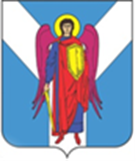 ДУМА ШПАКОВСКОГО МУНИЦИПАЛЬНОГО ОКРУГА СТАВРОПОЛЬСКОГО КРАЯ ПЕРВОГО СОЗЫВАРЕШЕНИЕО внесении изменения в решение Думы Шпаковского муниципального округа Ставропольского края от 29 сентября 2021 г. № 243 «Об утверждении Положения о муниципальном земельном контроле на территории Шпаковского муниципального округа Ставропольского края»В соответствии с Земельным кодексом Российской Федерации, федеральными законами от 06 октября 2003 года № 131-ФЗ «Об общих принципах организации местного самоуправления в Российской Федерации», от 31 июля 2020 года № 248-ФЗ «О государственном контроле (надзоре) и муниципальном контроле в Российской Федерации», от 26 декабря 2008 года 294-ФЗ «О защите прав юридических лиц и индивидуальных предпринимателей при осуществлении государственного контроля (надзора) и муниципального контроля», Уставом Шпаковского муниципального округа Ставропольского края Дума Шпаковского муниципального округа Ставропольского краяРЕШИЛА:1. Внести изменение в Положение о муниципальном земельном контроле на территории Шпаковского муниципального округа Ставропольского края, утвержденное решением Думы Шпаковского муниципального округа Ставропольского края от 29 сентября 2021 г. № 243 «Об утверждении Положения о муниципальном земельном контроле на территории Шпаковского муниципального округа Ставропольского края» 
(с изменениями, внесенными решениями Думы Шпаковского муниципального округа Ставропольского края от 03 марта 2022 г. № 317, от 22 сентября 2023 г. № 498), дополнив его приложением 7 «Руководство по проведению профилактических визитов в отношении контролируемых лиц» в редакции согласно приложению к настоящему решению.2. Настоящее решение вступает в силу на следующий день после дня его официального опубликования.Председатель ДумыШпаковского муниципальногоокруга Ставропольского края						        С.В.ПечкуровГлава Шпаковскогомуниципального округаСтавропольского края								    И.В.Серов07 декабря 2023 г.г. Михайловск№ 526